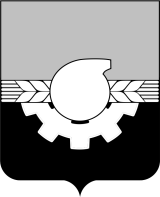 АДМИНИСТРАЦИЯ ГОРОДА КЕМЕРОВОПОСТАНОВЛЕНИЕот 11.11.2021 № 3218О признании утратившим силу В соответствии со статьями 44, 45 Устава города Кемерово  1. Признать утратившим силу пункт 1 постановления администрации города Кемерово от 17.04.2020 № 1129 «Об утверждении административного регламента предоставления муниципальной услуги «Предоставление сведений об объектах учета, содержащихся в Реестре муниципального имущества города Кемерово». 2. Комитету по работе со средствами массовой информации администрации города Кемерово (Н.Н. Горбачева) обеспечить официальное опубликование настоящего постановления. 3. Контроль за исполнением настоящего постановления оставляю за собой.Глава города 				                                                     И.В. Середюк